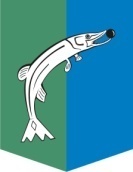 АДМИНИСТРАЦИЯСЕЛЬСКОГО ПОСЕЛЕНИЯ НИЖНЕСОРТЫМСКИЙСургутского районаХанты – Мансийского автономного округа – ЮгрыПОСТАНОВЛЕНИЕ«29» декабря  2022 года                          			                                  № 494 п. НижнесортымскийО внесении изменений в постановление администрации сельского поселения Нижнесортымский от 01.12.2022 № 391	В соответствии со статьёй 179 Бюджетного кодекса Российской Федерации, постановлением администрации сельского поселения Нижнесортымский от 02.12.2022 № 394 «Об утверждении Порядка принятия решений о разработке, формировании и реализации муниципальных программ сельского поселения Нижнесортымский»:	1. Внести в приложение к постановлению администрации сельского поселения Нижнесортымский от 01.12.2022 № 391«Об утверждении муниципальной программы «Укрепление пожарной безопасности на территории муниципального образования сельское поселение Нижнесортымский» следующие изменения:	1.1. Раздел 1 изложить в новой редакции согласно приложению 1 к настоящему постановлению.1.2. Раздел 4 исключить.  1.3. Приложение 1 к муниципальной программе «Укрепление пожарной безопасности на территории муниципального образования сельское поселение Нижнесортымский» изложить в новой редакции согласно приложению 2 к настоящему постановлению.1.4. Приложение 2 к муниципальной программе «Укрепление пожарной безопасности на территории муниципального образования сельское поселение Нижнесортымский» изложить в новой редакции согласно приложению 3 к настоящему постановлению.2. Обнародовать настоящее постановление и разместить на официальном сайте администрации сельского поселения Нижнесортымский.3. Настоящее постановление вступает в силу после его обнародования, но не ранее 01 января 2023 года.Глава поселения                                                                                    П. В. Рымарев									Приложение 1 к постановлению 								администрации сельского 								поселения Нижнесортымский								от «29» декабря 2022 года №494Паспортмуниципальной программы 				Приложение 2 к постановлению 														администрации сельского 														поселения Нижнесортымский														«29» декабря  2022 года № 434Целевые показатели (индикаторы) программы				Приложение 3 к постановлению 														администрации сельского 														поселения Нижнесортымский														«29» декабря  2022 года № 434Информацияпо финансовому обеспечению Муниципальной программыНаименование программыУкрепление пожарной безопасности на территории муниципального образования сельское поселение Нижнесортымский на 2023-2027 годыКоординатор ПрограммыСлужба жилищно-коммунального хозяйства и внешнего благоустройства поселения администрации сельского поселения Нижнесортымский (далее – Служба ЖКХ)Участники Программы -Цели ПрограммыОбеспечение необходимых условий укрепления пожарной безопасности на территории сельского поселения Нижнесортымский, защиты жизни, здоровья и имущества граждан от пожаровЗадачи Программы- обеспечение пожарнойбезопасности на территории сельского поселения Нижнесортымский; - обслуживание и совершенствование системы пожарной сигнализации;- материально-техническое обеспечение первичных мер пожарнойбезопасности; - реализация мероприятий на соблюдение населением правил пожарнойбезопасности, обучение населения способам защиты и действиям при пожаре, снижение материального ущерба от возможного пожара;- защита жизни и здоровья граждан, их имущества, муниципального имущества.Целевые индикаторы и показателипрограммы- подготовка нормативных (распорядительных) и методических документов;- проверка работоспособности устройств речевой и звуковой сигнализации для оповещения населения на случай возникновения пожара на территории поселения;- информирование населения о принятых решениях в области пожарной безопасности, обучение населения мерам пожарной безопасности, распространение  пожарно-технических знаний;- работы по техническому обслуживанию и поддержанию рабочего состояния пожарной сигнализации и речевого оповещения;- распространение памяток по пожарной безопасности.Сроки реализацииПрограммы2023-2027 годыФинансовое обеспечение Программы, в том числе: - собственные доходы и источники финансирования дефицита бюджета поселения;- средства, предоставленные бюджету поселения за счёт средств Сургутского района;- средства,  предоставленные бюджету поселения за счёт средств окружного бюджета;- средства, предоставленные бюджету поселения за счёт средств федерального бюджета;- иные внебюджетные источникиБюджетные ассигнования на 2023-2027 годы составляют 1050,0 в том числе по годам:- за счет собственных доходов и источников финансирования дефицита бюджета поселения составят 700,0 тыс. рублей, в том числе по годам:2023 год – 350,0 тыс. рублей2024 год - 350,0 тыс. рублей2025 год –350,0,0 тыс. рублей2026 год - 0,0 тыс. рублей2027 год - 0,0 тыс. рублей- за счет средств, предоставленных бюджету Сургутского района, составят 0,0 тыс. рублей, в том числе по годам:2023 год - 0,0 тыс. рублей2024 год - 0,0 тыс. рублей2025 год - 0,0 тыс. рублей2026 год - 0,0 тыс. рублей2027 год - 0,0 тыс. рублей- за счет средств, предоставленных бюджету поселения за счет средств окружного бюджета, составят 0,0 тыс. рублей, в том числе по годам:2023 год - 0,0 тыс. рублей2024 год - 0,0 тыс. рублей2025 год - 0,0 тыс. рублей2026 год - 0,0 тыс. рублей2027 год - 0,0 тыс. рублей- за счет средств, предоставленных бюджету поселения за счет средств федерального бюджета, составят 0,0 тыс. рублей, в том числе по годам:2023 год - 0,0 тыс. рублей2024 год - 0,0 тыс. рублей2025 год - 0,0 тыс. рублей2026 год - 0,0 тыс. рублей2027 год - 0,0 тыс. рублей- иные внебюджетные источники 0,0 тыс. рублей, в том числе по годам:2023 год - 0,0 тыс. рублей2024 год - 0,0 тыс. рублей2025 год - 0,0 тыс. рублей2026 год - 0,0 тыс. рублей2027 год - 0,0 тыс. рублейОжидаемые результаты реализации Программы- сокращение до минимизации возможности возникновения пожаров на территории сельского поселения Нижнесортымский;- значительноеуменьшение  материального и природного ущерба, причиненного пожарами;- овладение населением элементарных навыков тушения и предотвращения распространения пожаров;- повышение пожарной безопасности на объектах социальной и жилой сферы;- исключение гибели и травматизма людей при пожарах, сокращение материальных потерь.Приложение 1 к Муниципальной программе «Укрепление пожарной безопасности на территории муниципального образования сельское поселение Нижнесортымский на 2023-2027 годы»		№ п/пЗадачи, направленные на достижение цели Наименование показателя (индикатора)Единица измерения показателяЗначение показателя по годамЗначение показателя по годамЗначение показателя по годамЗначение показателя по годамЗначение показателя по годам№ п/пЗадачи, направленные на достижение цели Наименование показателя (индикатора)Единица измерения показателя2023 г.2024 г.2025 г.2026 г.2027 г.Муниципальная программа (МП): «Укрепление пожарной безопасности на территории муниципального образования сельское поселение Нижнесортымский на 2023-2025 годы»Муниципальная программа (МП): «Укрепление пожарной безопасности на территории муниципального образования сельское поселение Нижнесортымский на 2023-2025 годы»Муниципальная программа (МП): «Укрепление пожарной безопасности на территории муниципального образования сельское поселение Нижнесортымский на 2023-2025 годы»Муниципальная программа (МП): «Укрепление пожарной безопасности на территории муниципального образования сельское поселение Нижнесортымский на 2023-2025 годы»Муниципальная программа (МП): «Укрепление пожарной безопасности на территории муниципального образования сельское поселение Нижнесортымский на 2023-2025 годы»Муниципальная программа (МП): «Укрепление пожарной безопасности на территории муниципального образования сельское поселение Нижнесортымский на 2023-2025 годы»Муниципальная программа (МП): «Укрепление пожарной безопасности на территории муниципального образования сельское поселение Нижнесортымский на 2023-2025 годы»Муниципальная программа (МП): «Укрепление пожарной безопасности на территории муниципального образования сельское поселение Нижнесортымский на 2023-2025 годы»Муниципальная программа (МП): «Укрепление пожарной безопасности на территории муниципального образования сельское поселение Нижнесортымский на 2023-2025 годы»1Обеспечение пожарнойбезопасности на территории сельского поселения Нижнесортымский Подготовка нормативных (распорядительных) и методических документов Количество подготовленных документов в году556662Обслуживание и совершенствование системы пожарной сигнализацииПроверка работоспособности устройств речевой и звуковой сигнализации для оповещения населения на случай возникновения пожара на территории поселенияКоличество проверок устройств в году556663Материально-техническое обеспечение первичных мер пожарнойбезопасностиИнформирование населения о принятых решениях в области пожарной безопасности, обучение населения мерам пожарной безопасности, распространение  пожарно-технических знанийКоличество проведённых рейдов с раздачей информационных материалов667774Реализация мероприятий на соблюдение населением правил пожарнойбезопасности, обучение населения способам защиты и действиям при пожаре, снижение материального ущерба от возможного пожараРаботы по техническому обслуживанию и поддержанию рабочего состояния пожарной сигнализации и речевого оповещения в общежитии для малосемейных с инженерными сетями по ул. Автомобилистов, 11 и в здании администрации сельского поселения Нижнесортымский по пер. Таежный,2
Количество обслуживаний в году12121212125Защита жизни и здоровья граждан, их имущества, муниципального имуществаРаспространение памяток по пожарной безопасностиКоличество распространённых памяток в году390400410420430Приложение 2 к Муниципальной программе«Урепление пожарной безопасности на территории сельского поселения Нижнесортымский на 2023-2027 годы»Наименование мероприятияИсточники финансированияОбъём финансирования (всего, тыс. руб.)В том числе по годамВ том числе по годамВ том числе по годамВ том числе по годамВ том числе по годамНаименование мероприятияИсточники финансированияОбъём финансирования (всего, тыс. руб.)2023 г.2024 г.2025 г.2026 г.2027 г.Работы по техническому обслуживанию и поддержанию рабочего состояния пожарной сигнализации и речевого оповещения в общежитии для малосемейных с инженерными сетями по ул. Автомобилистов, 11 и в здании администрации сельского поселения Нижнесортымский по пер. Таежный,2Всего, в том числе:1050,0350,0350,0350,00,00,0Работы по техническому обслуживанию и поддержанию рабочего состояния пожарной сигнализации и речевого оповещения в общежитии для малосемейных с инженерными сетями по ул. Автомобилистов, 11 и в здании администрации сельского поселения Нижнесортымский по пер. Таежный,2- за счёт средств, предоставленных бюджету поселения из федерального бюджета0,00,00,00,00,00,0Работы по техническому обслуживанию и поддержанию рабочего состояния пожарной сигнализации и речевого оповещения в общежитии для малосемейных с инженерными сетями по ул. Автомобилистов, 11 и в здании администрации сельского поселения Нижнесортымский по пер. Таежный,2- за счёт средств, предоставленных бюджету поселения из окружного бюджета0,00,00,00,00,00,0Работы по техническому обслуживанию и поддержанию рабочего состояния пожарной сигнализации и речевого оповещения в общежитии для малосемейных с инженерными сетями по ул. Автомобилистов, 11 и в здании администрации сельского поселения Нижнесортымский по пер. Таежный,2- за счёт средств, предоставленных бюджету поселения из средств Сургутского района0,00,00,00,00,00,0Работы по техническому обслуживанию и поддержанию рабочего состояния пожарной сигнализации и речевого оповещения в общежитии для малосемейных с инженерными сетями по ул. Автомобилистов, 11 и в здании администрации сельского поселения Нижнесортымский по пер. Таежный,2- собственные доходы и источники финансирования дефицита бюджета поселения;0,00,00,00,00,00,0Работы по техническому обслуживанию и поддержанию рабочего состояния пожарной сигнализации и речевого оповещения в общежитии для малосемейных с инженерными сетями по ул. Автомобилистов, 11 и в здании администрации сельского поселения Нижнесортымский по пер. Таежный,2- за счёт других источников (расшифровать)0,00,00,00,00,00,0Итого1050,0350,0350,0350,00,00,0